Согласованно :                                                                                                        Утверждаю:Заместитель директора по ВР                                                                         Директор школы _________ И.М.Ибрагимов                                                                                __________ О.М.Ибрагимов«01» 03.2018г.                                                                                                          «01» 03.2018г. График дежурства учителей в школьной столовой. 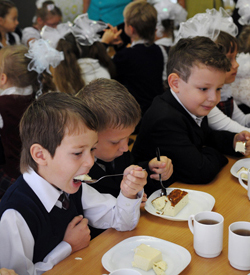 №Ф.И.О.Дежурного123567910121314151617192021№Ф.И.О.Дежурногочпсбпвспсбпвсчпсбпвс1Абдулатипова Х.В резерв2Гаджиясулова  Р.+++++3Абдулхамидова С.А+++++4Магомедова А.Дж.+++++